_______________________________________________________________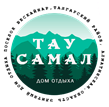      ОЗДОРОВИТЕЛЬНЫЙ  КОМПЛЕКС  «ТАУ-САМАЛ» 
Алматинская обл., Талгарский район,    пос. Бескайнар(Горный садовод) 		+7  (727) 317-91-57,    +7 (7277) 44-12-58,     +7 701 758 06 81,      +7 777 281 32 40                        e-mail: info@tau-samal.kz     www.tau-samal.kz   :tau_samal_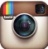 _____________________________________________________________________________________________Приглашаем Вас провести незабываемый отдых, насладиться чистым горным воздухом и зарядиться энергией гор в нашем доме отдыха «Тау-Самал»Расположенный в 40 минутах от города Алматы, в горах  Заилийского  Алатау на высоте 1600м над уровнем моря  в селе безопасной  зоне на территории  Национального  парка, вдали от городской суеты и ежедневной рутины.	Стоимость за сутки в тенге с учетом НДС. Оплату за проживание можно производить по безналичному и за наличный расчет в тенге.                                       С 01.09.2019г  по  30.12.2019 г- У нас проводятся: Учебно-тренировочные Спортивные сборы, корпоративные мероприятия, тимбилдинги, свадьбы, банкеты, семинары, конференции.На территории «Тау-Самала» имеются:- Спортивные площадки	- Бассейн с подогревом +Баня на дровах+Хамам	                                        - Летний открытый бассейн	                - Сауна                                                                              - Бар- Катание на санках, лыжах, баллонах	  - Бильярд , теннис настольныйНовый год  Вы сможете встретить  у нас в кругу друзей за уютным банкетным столом с Новогодней шоу программой. Летом функционирует Детский оздоровительный лагерь под руководством опытных педагогов с обширной развлекательной и спортивной программой. https://www.youtube.com/watch?v=vwr8NuAPBis     Тау-Самал LIVE Promo                              Предусмотрена гибкая система скидок.Баня  на  дровах   или  Хамам:1 час (6 чел)  - 8000 тенге              2 часа(6 чел) -12 000 тенге1 час (7-10чел) – 12 000 тенге	         2 часа (7-10 чел) – 15000тенгеПрейскурант на услуги БассейнаПрейскурант на дополнительные услугиТип номераС питанием 3-ех разовымС питанием 3-ех разовымБез питанияБез питанияСтандарт;на 1 чел.за номерна 1 чел.за номер4-х местный8 00032 0007 00028 0003-х местный8 50025 5007 50022 5002-х местный9 00018 0008 00016 0001 местный1100011 00010 00010 000Полулюкс (на 2-х)19 00017 000Люкс (на 2-х)22 00020 000НаименованиеПосещение                       Стоимость                       Стоимость                       СтоимостьНаименованиеПосещениеВзрослыйДети От 3 до 12летПенсионерыРазовоепосещение1 час1 000 тенге700 тенге700 тенгеАбонемент дневнойНе более3-ех часов(+Хамам в зимнее время года)2 400 тенге1 500 тенге1 500 тенгеНаименование услугНаименование услугКол-воКол-воКол-востоимостьстоимостьАренда территории Аренда территории 1 чел1 чел1 чел1500 тенге1500 тенгеАренда футбольного поляАренда футбольного поля1 час 1 час 1 час 10 000 тенге10 000 тенгеТранспортные услуги по доставке: автомобиль Делика (6 мест) –Маршрут: Алматы - Тау-Самал/Тау-Самал - АлматыТранспортные услуги по доставке: автомобиль Делика (6 мест) –Маршрут: Алматы - Тау-Самал/Тау-Самал - Алматы1 рейс1 рейс1 рейс6 000 тенге               в одну сторону 6 000 тенге               в одну сторону Транспортные услуги по доставке: Автобус (50 мест) –           Маршрут: Алматы - Тау-Самал/Тау-Самал - АлматыТранспортные услуги по доставке: Автобус (50 мест) –           Маршрут: Алматы - Тау-Самал/Тау-Самал - Алматы1 рейс1 рейс1 рейс37 000 тенге              в одну сторонуАренда конференц-зала большого (вместимость 200чел)Аренда конференц-зала большого (вместимость 200чел)1 рабочий день1 час1 рабочий день1 час1 рабочий день1 час35 000 тенге5 500 тенгеАренда конференц-зала малого (вместимость 20чел)Аренда конференц-зала малого (вместимость 20чел)1 рабочий день1 час1 рабочий день1 час1 рабочий день1 час20 000 тенге3 500 тенгеАренда банкетного зала1 рабочий день1 час1 рабочий день1 час1 рабочий день1 час25 000 тенге4 000 тенге25 000 тенге4 000 тенгеДополнительное питание: Завтрак /Обед/Ужин1чел/1чел/1чел1чел/1чел/1чел1чел/1чел/1чел1500т/1500т/1500т1500т/1500т/1500тБанкет (спиртное в стоимость не входит)1 чел1 чел1 челОт 6000тенге От 6000тенге Кофе-Брейк для семинаров:                                                            обычный (чай, кофе, сахар, молоко, лимон, конфеты, печенье)Усиленный (+ выпечка: самса с мясом, 2 вида пирожков)1 чел1 чел1 чел1200 тенге1200 тенгеКофе-Брейк для семинаров:                                                            обычный (чай, кофе, сахар, молоко, лимон, конфеты, печенье)Усиленный (+ выпечка: самса с мясом, 2 вида пирожков)1 чел1 чел1 чел1500тенге1500тенгеУслуги (нарезка, сервировка)1/10чел1/10чел1/10чел800 тенге800 тенгеУслуги повара1 горячее/10 чел1 горячее/10 чел3 000 тенге3 000 тенге3 000 тенгеОбслуживание1оф/10 чел1оф/10 чел3 000 тенге3 000 тенге3 000 тенгеАренда муз. Аппаратуры (2 большие колонки + микшер + 2 микрофона + свет. шар/маленький комплект, проектор)1 день или одно  мероприятие1 день или одно  мероприятие15 000т/ 5 000тенге 15 000т/ 5 000тенге 15 000т/ 5 000тенге Сауна (6 чел) в 1 корпусе1 час1 час5000 тенге5000 тенге5000 тенгеМангал2000 тенге2000 тенге2000 тенге